ИНФОРМАЦИЯ О КОЛИЧЕСТВЕ СУБЪЕКТОВ МАЛОГО И СРЕДНЕГО ПРЕДПРИНИМАТЕЛЬСТВА НА ТЕРРИТОРИИ МУНИЦИПАЛЬНОГО РАЙОНА ПОХВИСТНЕВСКИЙ ПО СОСТОЯНИЮ НА 01.01.2018Г. апреля 26, 2018  Press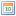 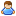  Опубликовано в рубрике Развитие малого и среднего предпринимательства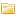 Информация о количестве субъектов малого и среднего предпринимательства на территории муниципального района Похвистневский по состоянию на 01.01.2018г.Информация о количестве субъектов малого и среднего предпринимательства на территории муниципального района Похвистневский по состоянию на 01.01.2018г.Информация о количестве субъектов малого и среднего предпринимательства на территории муниципального района Похвистневский по состоянию на 01.01.2018г.№Вид экономической деятельностиКоличество1.1Индивидуальные предприниматели, чел.4421.2Организации, ед.1341.3Нестационарных торговых объектов, ед.1072Бытовое обслуживание, всего (ед.)102.1- ремонт и пошив швейных меховых и кожаных изделий, головных уборов и изделий текстильной галантереи, ремонт, пошив и вязание трикотажных изделий12.2- техническое обслуживание и ремонт транспортных средств, машин и оборудования22.3- парикмахерские и косметические услуги52.4- ритуальные услуги23Сельское хозяйство3.1Фермерские хозяйства, ед.120представляют отчетность в Похвистневское управление развития АПК693.1.1Животноводческого направления353.1.2Растениеводческого направления343.2Сельскохозяйственные коллективные предприятия, ед.123.2.1Животноводческого направления73.2.2Растениеводческого направления54Производство, ед.54.1Производство соленого, вареного, запеченого, копченого, вяленого и прочего мяса24.2Производство продуктов мукомольной и крупяной промышленности, крахмала и крахмалосодержащих продуктов14.3Производство хлеба и мучных кондитерских изделий, тортов и пирожных недлительного хранения14.4Производство пива1